Suvestinė redakcija nuo 2016-12-15 iki 2016-12-22Nutarimas paskelbtas: TAR 2016-11-23, i. k. 2016-27320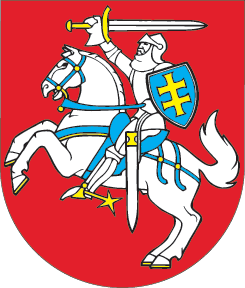 LIETUVOS RESPUBLIKOS SEIMASNUTARIMASDĖL LIETUVOS RESPUBLIKOS SEIMO SAVIŽUDYBIŲ PREVENCIJOS  KOMISIJOS SUDARYMO2016 m. lapkričio 22 d. Nr. XIII-35VilniusLietuvos Respublikos Seimas, vadovaudamasis Lietuvos Respublikos Seimo statuto 71 straipsniu, n u t a r i a:1 straipsnis. Sudaryti Lietuvos Respublikos Seimo Savižudybių prevencijos komisiją iš 8 narių. Straipsnio pakeitimai:Nr. ,
2016-12-13,
paskelbta TAR 2016-12-15, i. k. 2016-28951            2 straipsnis.Patvirtinti šios sudėties Lietuvos Respublikos Seimo Savižudybių prevencijos komisiją:1) Aušrinė Armonaitė;2) Algimantas Dumbrava;3) Michal Mackevič;4) Mykolas Majauskas;5) Monika Navickienė;6) Juozas Olekas;7) Zenonas Streikus;8) Dovilė Šakalienė. Straipsnio pakeitimai:Nr. ,
2016-12-13,
paskelbta TAR 2016-12-15, i. k. 2016-28951            Seimo Pirmininkas	Viktoras PranckietisPakeitimai:1.
                    Lietuvos Respublikos Seimas, Nutarimas
                Nr. ,
2016-12-13,
paskelbta TAR 2016-12-15, i. k. 2016-28951                Dėl Lietuvos Respublikos Seimo 2016 m. lapkričio 22 d. nutarimo Nr. XIII-35 „Dėl Lietuvos Respublikos Seimo Savižudybių prevencijos  komisijos sudarymo“ pakeitimo